LEI N. 3.478, DE 8 DE DEZEMBRO DE 2014.Alterações:Alterada pela Lei n° 4.879, de 28/10/2020.Autoriza o Poder Executivo Estadual a conceder aporte financeiro ao Instituto de Previdência dos Servidores Públicos do Estado – IPERON, por meio da doação de imóveis e dá outras providências.O GOVERNADOR DO ESTADO DE RONDÔNIA:Faço saber que a Assembleia Legislativa decreta e eu sanciono a seguinte Lei:Art. 1º. Fica o Poder Executivo Estadual autorizado a conceder aporte financeiro ao Instituto de Previdência dos Servidores Públicos do Estado – IPERON, por meio de doação de imóveis, especificados no Anexo Único desta Lei.Parágrafo único. Os imóveis aportados poderão, nos termos das resoluções do Banco Central do Brasil e das instruções da Comissão de Valores Mobiliários, ser utilizados, especialmente, para a aquisição de cotas de fundos de investimento imobiliário e fundos de investimentos em participação.Art. 2º. Esta Lei entra em vigor na data de sua publicação.Palácio do Governo do Estado de Rondônia, em 8 de dezembro de 2014, 127º da República.  CONFÚCIO AIRES MOURAGovernadorANEXO ÚNICOANEXO ÚNICO(Redação dada pela Lei n° 4.879, de 28/10/2020) GOVERNO DOESTADO DE RONDÔNIA  IMÓVEIS DO PODER EXECUTIVO ESTADUAL PARA AFETAÇÃO AO FUNDO IMOBILIÁRIO DO IPERON/RO.PROCESSO Nº 01.1109.00429-0001/2013GOVERNO DOESTADO DE RONDÔNIA  IMÓVEIS DO PODER EXECUTIVO ESTADUAL PARA AFETAÇÃO AO FUNDO IMOBILIÁRIO DO IPERON/RO.PROCESSO Nº 01.1109.00429-0001/2013GOVERNO DOESTADO DE RONDÔNIA  IMÓVEIS DO PODER EXECUTIVO ESTADUAL PARA AFETAÇÃO AO FUNDO IMOBILIÁRIO DO IPERON/RO.PROCESSO Nº 01.1109.00429-0001/2013CERTIDÃO DE IT/Nº PROCESSO CADASTRO-CGP/SUGESPECERTIDÃO DE IT/Nº PROCESSO CADASTRO-CGP/SUGESPEIDENTIFICAÇÃO DO IMÓVEL E ATUAL DESTINAÇÃOENDEREÇO - LOCALIZAÇÃO - MUNICÍPIOVALOR CONTABILIZADONºREGISTRO (R$)112.836 DIVISÃO DE SERVIÇOS GERAIS SUGESPE RUA MAJOR AMARANTE Nº 1342- SETOR 01, QUADRA 34, LOTE 85 - PORTO VELHO/RO.R$ 607.835,22211.023EX - SINE - BANCO DO POVO -  ATUAL C.M.R - COREFUR/SEAGRI. RUA PAULO LEAL Nº 322 - SETOR 04, QUADRA 09, LOTE 01/B - PORTO VELHO/RO.R$ 2.444.371,71319.238RES/08. P/ CONSELHEIROS DO TRIBUNAL CONTASRUA NETUNO, Nº 3551 - BAIRRO NOVA FLORESTA - SETOR 18, QUADRA 37, LOTE 08 - PORTO VELHO/RO.R$ 185.000,00419.238RES/08. P/ CONSELHEIROS DO TRIBUNAL CONTASRUA NETUNO, Nº 3551 - BAIRRO NOVA FLORESTA - SETOR 18, QUADRA 37, LOTE 08 - PORTO VELHO/RO.R$ 185.000,00519.238RES/08. P/ CONSELHEIROS DO TRIBUNAL CONTASRUA NETUNO, Nº 3551 - BAIRRO NOVA FLORESTA - SETOR 18, QUADRA 37, LOTE 08 - PORTO VELHO/RO.R$ 185.000,006 4.134IMÓVEL URBANO - RESIDÊNCIA EM ALVENARIA - AV. CARLOS GOMES, Nº 419 - CAIARÍ - LOTE 224, QUADRA 19, SETOR 01 - PORTO VELHO/RO.R$ 640.200,007355 LIVRO 2–H–G,  FLS-355CASA DO ESTUDANTE DE BELÉMRUA BOAVENTURA DA SILVA Nº 167 - BELÉM/PA.R$ 231.000,00810.967LOTE DE TERRA URBANO - EDIFICAÇÃO (ADJUDICADO) EX BERON - LOTE DE TERRA URBANO Nº 310, QUADRA 104, SETOR 002, SITO NA AV. CALAMA, 1.917, PVH, ÁREA TOTAL DE 560,00 M - PORTO VELHO/RO.R$ 450.000,009PROCESSO ADM. 01-2201.24032-00/2008LOTE DE TERRA RURAL (ADJUDICADO)01 ALQUEIRE DE TERRAS RURAIS, LOTE 24, GLEBA 01, LINHA 136, KM 1 e 1/2. - ALTA FLORESTA DO OESTE -DISTRITO DE IZIDROLÂNDIA/RO.R$ 60.000,0010PROCESSO ADM 017.2005.001831-1LOTE DE TERRA URBANO (ADJUDICADO)AV. AFONSO PENA, S/N°, BAIRRO: REDONDO - SETOR 05, QUADRA 35 B, LOTE 06 - ALTA FLORESTA DO OESTE/RO.R$ 45.000,0011PROCESSO ADM 011.01.002630-5LOTE DE TERRA URBANO (ADJUDICADO)AV. MARECHAL RONDON, Nº 4676 - CENTRO - SETOR 04 , QUADRA 21 LOTES 12,13,14 - ALVORADA DO OESTE/RO.R$ 40.000,0012PROCESSO ADM             01-2201.21368-00/2008LOTE DE TERRA URBANO (ADJUDICADO)LOTE 18, QUADRA 16, SETOR 04, ÁREA MEDINDO 14X32 METROS, COM ALICERCE DE 6X8 METROS - AVENIDA HASSIB CURY - COSTA MARQUES/RO.R$ 10.000,00137145SEFAZ/RES. P/ AGENTE DE RENDASRUA SÃO PAULO, nº 3179 - LIBERDADE - SETOR 03, QUADRA 42, LOTE 13 - ESPIGÃO D'OESTE/RO.R$ 45.000,00141.400GALPÃO DA CAGERO RUA ACRE - SETOR 06, QUADRA B, LOTE 02 -       ESPIGÃO D'OESTE/RO.R$ 1.600.000,0015PROCESSO ADM 015.97.005050-4LOTE DE TERRA URBANO (ADJUDICADO)AV. OSVALDO CRUZ - SETOR 02, QUADRA 149, LOTE 10 - GUAJARA-MIRIM/RO.R$ 75.000,001610.854 - PROCESSO ADM 005.1999.001797-9LOTE DE TERRAS E EDIFICAÇÃO URBANO - (ADJUDICADO) - LEI DE CESSÃO DE USO À PREFEITURA DE JI-PARANÁ POR 05 ANOSAV. TRANSCONTINENTAL, S/N, 1º DISTRITO. - QUADRA 35, SETOR 02, LOTE 02. - ANTIGA EMPRESA COMETA VEICULOS - JI-PARANÁ/RO.R$ 3.200.000,0017CAD 1.740GALPÃO DA CAGERO ESTRADA DO NAZARÉ COM RUAS T-04 E T-05 - ZONA FISCAL - V - JI-PARANÁ/RO.R$ 1.020.496,0018PROCESSO ADM 005.1997.015326-5LOTE DE TERRA URBANO (ADJUDICADO) SETOR 03, QUADRA 95 B, LOTE 14 - SETOR 03 - JI-PARANÁ/RO.R$ 70.000,0019PROCESSO ADM      005.1997-008575-8LOTE DE TERRA URBANO (ADJUDICADO)RUA T- 14 C/ K-0 - SETOR 03, QUADRA 160 H, LOTE 19 - JI-PARANÁ/RO.R$ 50.000,0020PROCESSO ADM             01-2201.14048-00/2011LOTE DE TERRA RURAL (ADJUDICADO)LOTE 10, DA GLEBA 02, LINHA C-02, 600 M², COM UM BARRACÃO MEDINDO 8 X 12 M - MACHADINHO DO OESTE/RO.R$ 75.000,0021PROCESSO ADM 004.07.004897-5LOTE DE TERRAS URBANO - (ADJUDICADO)RUA 07 DE SETEMBRO, S/N - LOTE 354, SETOR 02, QUADRA 252 - OURO PRETO D'OESTE/RO.R$ 80.000,0022PROCESSO ADM 004.07.004897-5LOTE DE TERRAS URBANO - (ADJUDICADO)RUA 07 DE SETEMBRO, S/N - LOTE 309, QUADRA 252, SETOR 02 - OURO PRETO D'OESTE/RO.R$ 80.000,0023PROCESSO ADM 004.07.004.897-5LOTE DE TERRAS URBANO - (ADJUDICADO)RUA 7 DE SETEMBRO S/N - LOTE 38, QUADRA 253, SETOR 02. - OURO PRETO D'OESTE/RO.R$ 80.000,0024PROCESSO ADM 004.07.004.897-5LOTE DE TERRAS URBANO - (ADJUDICADO)RUA 07 DE SETEMBRO S/N - LOTE 53, QUADRA 253, SETOR 02. - OURO PRETO D'OESTE/RO.R$ 80.000,0025PROCESSO ADM 004.07.004.897-5LOTE DE TERRAS URBANO - (ADJUDICADO)RUA 07 DE SETEMBRO S/N. - LOTE 98, QUADRA 253, SETOR 02, - OURO PRETO D'OESTE/RO.R$ 80.000,0026PROCESSO ADM 004.07.004.897-5LOTE DE TERRAS URBANO - (ADJUDICADO)RUA 07 DE SETEMBRO, S/N - LOTE 113, QUADRA 253, SETOR 002. - OURO PRETO D'OESTE/RO.R$ 80.000,0027PROCESSO ADM 004.07.004.897-5LOTE DE TERRAS URBANO - (ADJUDICADO)RUA 07 DE SETEMBRO, S/N - SETOR 02, QUADRA 253, LOTE 158. - OURO PRETO D'OESTE/RO.R$ 80.000,0028PROCESSO ADM 004.07.004.897-5LOTE DE TERRAS URBANO - (ADJUDICADO)RUA 07 DE SETEMBRO S/N - LOTE 205, QUADRA 253, SETOR 02 - OURO PRETO D'OESTE/RO.R$ 80.000,0029PROCESSO ADM Nº.01-2201.12460-00/2011LOTE DE TERRAS RURAL (ADJUDICADO)PROJETO INTEGRADO DE COLONIZAÇÃO JI- PARANÁ - LOTE 23, GLEBA 03, SETOR ABAITARÁ, LINHA 17 - PIMENTA BUENO/RO.R$ 167.598,1530PROCESSO ADM 0058040.52.1997.8.22.0014LOTE DE TERRAS RURAL (ADJUDICADO)PROJETO INTEGRADO DE COLONIZAÇÃO JI- PARANÁ - LOTE 81, GLEBA 03, SETOR ABAITARÁ, LINHA 17 - PIMENTA BUENO/RO.R$ 150.000,0031PROCESSO ADM Nº.01-2201.00455-00/2007 - e 009.01.000871-1LOTES DE TERRA URBANO (ADJUDICADO)RUA COSTA E SILVA, S/N  - LOTE 05 REMANESCENTE, QUADRA 25, SETOR 01 - PIMENTA BUENO/RO.R$ 145.000,0032PROCESSO ADM 007.97.000825-9LOTE DE TERRA URBANO (ADJUDICADO)AV. PRESIDENTE KENNEDY N.º 921 -PIONEIROS - LOTE 12, QUADRA 21, SETOR 001 - PIMENTA BUENO/RO.R$ 80.000,00331.422 e PROCESSO ADM 9597/1991LOTE DE TERRAS URBANO - (ADJUDICADO)AV. PORTO, Nº 3194 - LOTE 800, QUADRA 54, SETOR 04 - COM 02 GALPÕES E 02 CASAS - ROLIM DE MOURA/RO.R$ 175.000,0034PROCESSO ADM 010.97.004742-8LOTE DE TERRAS URBANO - (ADJUDICADO)RUA OLAVO BILAC, S/N - SETOR 06 LOTE 05 QUADRA 07 - LOTEAMENTO ALTO ALEGRE - ROLIM DE MOURA/RO.R$ 120.000,0035PROCESSO ADM 010.97.001894-0LOTE DE TERRAS URBANO - (ADJUDICADO)AV. MANAUS C/ NORTE SUL, S/N - SETOR 004, QUADRA 055, LOTE 536 - ROLIM DE MOURA/RO.R$ 40.000,0036CAD 956GALPÃO CAGERORUA LONDRINA C/ 25 DE AGOSTO N.3015 - SETOR 04, QUADRA 14, LOTE 1040 - ROLIM DE MOURA/RO.R$ 4.159.850,0037PROCESSO ADM 010.1997.007473-5LOTE DE TERRA URBANO (ADJUDICADO)LOTE 16, QUADRA 127, SETOR 03 - ROLIM DE MOURA/RO.R$ 75.000,0038CAD 1.560LOTE DE TERRAS URBANO - (ADJUDICADO)AV. BRASIL S/Nº - CENTRO - LOTE 07, QUADRA 37, SETOR 08 - SÃO FRANCISCO DO GUAPORÉ/RO.R$ 35.000,0039CAD  1.562LOTE DE TERRAS URBANO - (ADJUDICADO)AV. BRASIL, SN° - CENTRO - LOTE 08, QUADRA 36, SETOR 05 - SÃO FRANCISCO DO GUAPORÉ/RO.R$ 35.000,0040PROCESSO ADM 0023069-88.2008.8.22.0003LOTE DE TERRA URBANO (ADJUDICADO)RUA PRESIDENTE JOÃO BATISTA FIGUEREDO - SETOR CENTRAL, QUADRA 55, LOTE12 - THEOBROMA/RO.R$ 45.000,00416.318LOTE DE TERRAS URBANO - (ADJUDICADO)RUA SABINO BEZERRA DE QUEIROZ, S/N - SETOR 07, QUADRA 28, LOTE 07- 08 e 09 - VILHENA/RO.R$ 900.000,00426.310LOTE DE TERRAS URBANO - (ADJUDICADO)RUA ANTÔNIO BEZZERA DE QUEIROZ, S/N LOTE 09,QUADRA 28, SETOR 7 - VILHENA/RO.R$ 700.000,0043PROCESSO ADM 014.98.000622-1 e 3114, 3115,3116, 3117, 3118, 3119, 3120, 3121LOTES DE TERRAS URBANO - (ADJUDICADO)PARQUE SÃO PAULO - LOTES DE 01 À 07, QUADRA 41, SETOR 06 - VILHENA/RO.R$ 1.100.000,0044PROCESSO ADM 014.97.004692-1LOTE DE TERRAS URBANO - (ADJUDICADO)RUA MARECHAL DEODORO C/ AV 15 D NOVEMBRO E 7 SETEM - LOTE URBANO-09; QUADRA-120; SETOR - 01 - VILHENA/RO.R$ 360.000,00453.518 e 3.519LOTES DE TERRAS URBANO - (ADJUDICADO)AV. 622 C/ RUA 671 - LOTES 01e 02, QUADRA 51, SETOR 06 - VILHENA/RO.R$ 240.000,0046PROCESSO ADM 014.97.007275-2LOTE DE TERRAS URBANO - (ADJUDICADO)AV. CAPITÃO CASTRO, Nº. 3112 - LOTE:10, QUADRA:67, SETOR: 06 - VILHENA/RO.R$ 200.000,0047PROCESSO ADM 01497.7906-4-1998LOTE DE TERRA URBANO (ADJUDICADO)RUA 622- (ATUAL: RUA BARTOLOMEU GOSMÃO,S/Nº-SETOR-06,QUADRA-53,LOTE-01 - VILHENA/RO.R$ 290.000,0048PROCESSO ADM 01497.005421.5LOTE DE TERRA URBANO (ADJUDICADO)AV. 622 C/ RUA 671 - LOTES 01e 02, QUADRA 51, SETOR 06 - VILHENA/RO.R$ 600.000,0049PROCESSO ADM 014.97.004693-0LOTE DE TERRA URBANO (ADJUDICADO)RUA MARCOS DA LUZ, 675 - CENTRO - LOTE-20,QUADRA-95,SETOR-01 - VILHENA/RO.R$ 85.000,0050PROCESSO ADM 014.97.007275-2LOTE DE TERRA URBANO (ADJUDICADO)AV. BARÃO DO RIO BRANCO C/ PIMENTA BUENO-SETOR: 06  QUADRA:  67  LOTE: 10 - VILHENA/RO.      R$ 200.000,0051PROCESSO ADM 014.98.004473-5LOTE DE TERRA URBANO (ADJUDICADO)AV. BARÃO DO RIO BRANCO C/ RUA NELSON TREMÉIA-QUADRA 54, SETOR 01, LOTES 11,12,13 e 15 - VILHENA/RO.   R$ 350.000,00TOTAL GERAL DE IMÓVEIS E VALOR: TOTAL GERAL DE IMÓVEIS E VALOR: TOTAL GERAL DE IMÓVEIS E VALOR: 51R$ 22.111.351,08REGISTROMUNICÍPIOSENDEREÇO DOS IMÓVEISSITUAÇÃO DOS IMÓVEISVALOR DOS IMÓVEISMAT. 7.995JI-PARANÁRua: Tenente Antônio João s/n, Setor 4, Quadra 16/3, Lote 14 - 2° DistritoImóvel novo, avaliado e aceito pelo IPERONR$ 168.684,64MAT. 2.724NOVA BRASILÂNDIAD´OESTERua: Brasília n° 3471, Centro, Setor 3, Quadra 20, Lote 55Imóvel novo, avaliado e aceito pelo IPERONR$ 252.826,48MAT. 2.072OURO PRETO D´OESTERua: S-2, Loteamento Jardim Novo Estado, Setor 5, Quadra M-2, Lote 14Imóvel novo, avaliado e aceito pelo IPERONR$ 65.229,47MAT. 7.479PORTO VELHOEdifício Rio Madeira: Rua Guaporé, n° 1, Centro, sala n° 404.Imóvel novo, avaliado e aceito pelo IPERONR$ 25.971,56MAT. 7.480PORTO VELHOEdifício Rio Madeira: Rua Guaporé, n° 1 - Centro - sala n° 405.Imóvel novo, avaliado e aceito pelo IPERONR$ 21.173,42MAT. 7.481PORTO VELHOEdifício Rio Madeira: Rua Guaporé, n° 1 - Centro - sala n° 406.Imóvel novo, avaliado e aceito pelo IPERONR$ 25.352,39MAT. 7.483PORTO VELHOEdifício Rio Madeira: Rua Guaporé, n° 1 - Centro - Sala n° 408.Imóvel novo, avaliado e aceito pelo IPERONR$ 23.682,54MAT. 7.484PORTO VELHOEdifício Rio Madeira: Rua Guaporé, nº 1 - Centro  sala n° 409.Imóvel novo, avaliado e aceito pelo IPERONR$ 23.682,54MAT. 7.486PORTO VELHOEdifício Rio Madeira: Rua Guaporé, n° 1 - Centro - sala n° 411.Imóvel novo, avaliado e aceito pelo IPERONR$ 23.682,54MAT. 7.488PORTO VELHOEdifício Rio Madeira: Rua Guaporé, nº 1 - centro – sala nº 413.Imóvel novo, avaliado e aceito pelo IPERONR$ 21.173,42MAT. 7.489PORTO VELHOEdifício Rio Madeira: Rua Guaporé, nº 1 - centro - sala n° 414.Imóvel novo, avaliado e aceito pelo IPERONR$ 21.173,42MAT. 19.238PORTO VELHORua: Netuno, n° 3551, Bairro Nova Floresta, Setor 18, Quadra 37, Lote 8.Imóvel listado na Lei n° 3.478, de 8 de dezembro de 2014 e transferido mediante Decreto n° 20.967, de 27 de julho de 2016.R$ 185.000,00MAT. 4.134PORTO VELHOAv: Carlos Gomes, n° 419 - Bairro Caiari - Lote 224, Quadra 19 - Setor 1.Imóvel listado na Lei n° 3.478, de 8 de dezembro de 2014, transferido mediante Decreto n° 21.269, de 20 de setembro de 2016.R$ 640.200,00MAT. 10.967PORTO VELHOLote de Terra Urbano n° 310, Quadra 104, Setor 002, área total de 560,00m²Imóvel listado na Lei n° 3.478, de 8 de dezembro de 2014 e transferido mediante Decreto n° 21.532, de 4 de janeiro de 2017.R$ 450.000,00MAT. 9.040ALTA FLORESTA DO OESTEAv: Afonso Pena, s/n, Bairro Redondo - Setor 5, Quadra 35 B, Lote 6Imóvel listado na Lei n° 3.478, de 8 de dezembro de 2014 e transferido mediante Decreto n° 21.458, de 12 de janeiro de 2016.R$ 45.000,00MAT. 4.409PIMENTA BUENORua: Costa e Silva, s/nº, Setor 1, Quadra 25, Lote 5RImóvel listado na Lei n° 3.478, de 8 de dezembro de 2014.R$ 49.305,93MAT. 7.102THEOBROMARua: Presidente João Batista Figueiredo, s/n° - Setor 3, Quadra 55, Lote 12Imóvel listado na Lei n° 3.478, de 8 de dezembro de 2014.R$ 14.401,48MAT. 6.318VILHENARua: Sabino Bezerra de Queiroz, s/n° - Setor 7, Quadra 28, Lote 8Imóvel listado na Lei n° 3.478, de 8 de dezembro de 2014.R$ 193.411,80MAT. 3114,3115, 3116,3117, 3118,3119 e 3120VILHENAParque São Paulo - Lote de 01 a 07, Quadra 41, Setor 6Imóvel listado na Lei n° 3.478, de 8 de dezembro de 2014 e transferido mediante Decreto n° 21.535,de 1 de abril de 2017.R$ 1.100.000,00MAT. 6.310VILHENARua Sabino Bezerra de Queiroz, s/n° - Setor 7, Quadra 28, Lote 9Imóvel listado na Lei n° 3.478, de 8 de dezembro de 2014 e transferido mediante Decreto n° 21.534, de 4 de janeiro de 2017.R$ 193.411,80MAT. 3.518 E3.519VILHENARua: Diões Bispo De Souza s/n° - Setor 6, Quadra 51, Lote 1 e 2Imóvel listado na Lei n° 3.478, de 8 de dezembro de 2014 e transferido mediante Decreto n° 21.537, de 4 de janeiro de 2017.Lote 01:R$ 537.255,00Lote 02:R$ 537.255,00MAT. 5.976VILHENARua: Marechal Deodoro da Fonseca, s/n°, Lote 9, Quadra 120, Setor 1, Bairro São JoséImóvel listado na Lei n° 3.478, de 8 de dezembro de 2014 e transferido mediante Decreto n° 21.536, de 4 de janeiro de 2017.R$ 360.000,00MAT. 17.706VILHENAAv: Barão do Rio Branco C/ Rua: Pimenta Bueno s/n° - Setor 6, Quadra 67, Lote 10Imóvel listado na Lei n° 3.478, de 8 de dezembro de 2014 e transferido mediante Decreto n° 21.538, de 4 de janeiro de 2017.R$ 537.255,00MAT. 2.542VILHENARua: Marcos Da Luz, n° 675 - Centro, Setor 1, Quadra 95, Lote 20Imóvel listado na Lei n° 3.478, de 8 de dezembro de 2014.R$ 200.000,00MAT. 3.208VILHENAAv. Barão do Rio Branco C/ Rua: Pimenta Bueno s/n° - Setor 1, Quadra 54, Lote 15Imóvel novo, avaliado e aceito pelo IPERONR$ 67.786,54MAT. 4.179VILHENARua: Vilhena s/n° - Setor 6, Quadra 62, Lote 05Imóvel listado na Lei n° 3.478, de 8 de dezembro de 2014.R$ 537.255,00MAT.81.138VILHENARua: Prof. Ulisses Rodrigues, n° 13.392 - Bairro: Jardim Eldorado, Setor 4, Quadra 67, Lote 15Imóvel novo, avaliado e aceito pelo IPERONR$ 96.705,90MAT. 41.417VILHENALinha 135, Setor 12, Lote 59 R1, Gleba CorumbiaraImóvel novo, avaliado e aceito pelo IPERONR$ 24.182.280,36MAT. 3.208VILHENAAv: Barão do Rio Branco c/ Rua Pimenta Bueno, Setor 1, Quadra 54, Lote 15.Imóvel listado na Lei n° 3.478, de 8 de dezembro de 2014 e transferido mediante Decreto nº 21.429, de 29 de novembro de 2016.R$ 67.786,54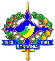 